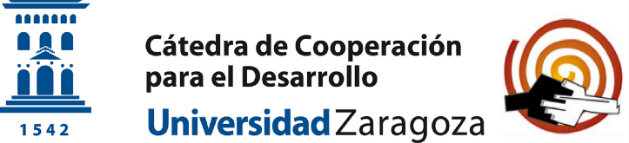 Curso “Integrar los Objetivos de Desarrollo Sostenible en la universidad”Segunda ediciónFormulario de participación en la sesión 2: Objetivos de Desarrollo Sostenible en la universidad: analizando experiencias prácticas IMPORTANTE:El envío de propuestas de participación se hará por correo electrónico a la dirección catcodes@unizar.es y estará abierto hasta el 10 de marzo de 2021 a las 13 horas (hora de Madrid). Las propuestas se analizarán desde la Cátedra de Cooperación para el Desarrollo y se comunicará su aceptación antes del 22 de marzo. Una vez aceptadas las propuestas, se os pedirá que enviéis, antes del 21 de abril, una comunicación escrita de no más de 1.500 palabras y de un máximo de 5 páginas incluyendo gráficos, imágenes, etcétera, para publicarla en la página web de la Cátedra y que esté a disposición de todos los inscritos en el curso.Apellidos y nombre del participante:Título de la experiencia:Fecha de realización:Centro universitario de realización:Macroárea de conocimiento:Público destinatario:Resumen breve (150 palabras): Breve síntesis explicando sus objetivos, metodologías, desarrollo, etcétera Autoevaluación crítica:En caso de que la experiencia esté en curso o no cuente con una evaluación explícita, señalar una valoración provisional, así como las posibilidades de réplica en otras áreas o geografías